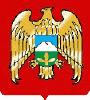 МЕСТНАЯ  АДМИНИСТРАЦИЯ ЭЛЬБРУССКОГО МУНИЦИПАЛЬНОГО РАЙОНА КАБАРДИНО-БАЛКАРСКОЙ РЕСПУБЛИКИКЪЭБЭРДЕЙ - БАЛЪКЪЭР РЕСПУБЛИКЭМ ХЫХЬЭ ЭЛЬБРУС МУНИЦИПАЛЬНЭ РАЙОНЫМ И ЩIЫПIЭ АДМИНИСТРАЦЭКЪАБАРТЫ-МАЛКЪАР РЕСПУБЛИКАНЫ ЭЛЬБРУС МУНИЦИПАЛЬНЫЙ РАЙОНУНУ ЖЕР-ЖЕРЛИ АДМИНИСТРАЦИЯСЫ«  28 » октября 2022г.                                                                      Об утверждении Положения об оплате труда
работников   муниципальных     образовательных организаций Эльбрусского муниципального района  Кабардино-Балкарской Республики	В соответствии со статьей 144 Трудового кодекса Российской Федерации, Постановлением Правительства Кабардино-Балкарской Республики  от 10 октября  2022 года № 222 « Об утверждении Положения об оплате труда работников государственных образовательных организаций Кабардино-Балкарской  Республики,     местная администрация  Эльбрусского муниципального района  Кабардино-Балкарской Республики постановляет:1. Утвердить прилагаемое Положение об оплате труда работников муниципальных  образовательных организаций Эльбрусского муниципального района  Кабардино-Балкарской  Республики.2. Руководителям образовательных организаций Эльбрусского муниципального района разработать положения  системы оплаты труда общеобразовательных организаций   в соответствии с указанным Положением.3.    Постановление	местной  администрации  Эльбрусского муниципального района   14 января 2013 г. № 08  «О Положении об отраслевой системе оплаты труда работников  образовательных организаций Эльбрусского муниципального района  Кабардино-Балкарской Республики» и  постановление	 местной  администрации  Эльбрусского муниципального района  от 23 февраля  2014 г. № 69  « Методика формирования, распределения фонда оплаты труда и расчета заработной платы работников муниципальных казенных общеобразовательных  учреждений Эльбрусского муниципального района Кабардино-Балкарской Республики признать утратившими силу.4. Управляющему делами местной администрации Эльбрусского муниципального района (З.К.Ульбашева) обеспечить размещение настоящего постановления на официальном сайте Эльбрусского муниципального района и в районной газете «Эльбрусские новости».5.Настоящее решение вступает в силу с момента его официального опубликования и распространяется на правоотношения возникшие с 1 ноября  2022 года.6. Контроль за исполнением настоящего постановления возложить на начальника МУ «Управление образования» Атакуеву Н.М.И.о. главы местной администрации                                           К.Соттаев     «УТВЕРЖДЕНО»                                                                          Постановлением местной администрации                                                               Эльбрусского  муниципального районаот « 28 »  октября  2022года № 341ПОЛОЖЕНИЕоб оплате труда работников муниципальных  
образовательных организаций Эльбрусского муниципального района  Кабардино-Балкарской РеспубликиОбщие положенияНастоящее Положение разработано в соответствии с нормами Трудового кодекса Российской Федерации, Единым квалификационным справочником должностей руководителей, специалистов и служащих, рекомендациями Российской трехсторонней комиссии по регулированию социально-трудовых отношений и устанавливает систему оплаты труда работников муниципальных  образовательных организаций Эльбрусского муниципального района Кабардино - Балкарской Республики (далее соответственно - работники организаций, организации, Учредитель).Настоящее Положение для организаций, являющихся  бюджетными и автономными  учреждениями, носит рекомендательный характер, для организаций, являющихся  казенными учреждениями , носит обязательный характер.Система оплаты труда работников организаций включает в себя размеры окладов (должностных окладов), ставок заработной платы, выплаты компенсационного и стимулирующего характера, которые устанавливаются в пределах фонда оплаты труда соответствующей организации.Система оплаты труда работников организаций устанавливается коллективным договором, локальными нормативными актами в соответствии с трудовым законодательством и иными нормативными правовыми актами, содержащими нормы трудового права.Локальные нормативные акты организаций, устанавливающие систему оплаты труда работников организации, принимаются руководителем с учетом мнения представительного органа работников образовательной  организации.Заработная плата работнику организации устанавливается трудовым договором в соответствии с системой оплаты труда организации.Месячная заработная плата работника организации, отработавшего норму рабочего времени и выполнившего трудовые обязанности, не может быть меньше минимального размера оплаты труда, установленного законодательством Российской  Федерации.По отдельным профессиям, должностям, не требующим полной занятости, могут устанавливаться часовые ставки заработной платы в соответствии с приложением № 1 к настоящему Положению.Месячная заработная  плата указанных работников должна быть не менее минимального размера оплаты труда, деленного на среднемесячное количество рабочих часов в соответствующем календарном году в зависимости от установленной продолжительности рабочей недели и умноженного на количество отработанных часов в этом месяце, либо деленного на количество рабочих часов по норме соответствующего месяца в зависимости от установленной продолжительности рабочей недели и умноженного на количество отработанных часов в этом месяце.Установление надбавок и доплат работникам образовательной организации регулируется непосредственно руководителем организации в соответствии с трудовым законодательством, иными нормативно-правовыми актами Российской Федерации и Кабардино-Балкарской Республики, содержащими нормы трудового права, и настоящим Положением.Порядок установления размеров окладов (должностных
окладов), повышающих коэффициентовРазмеры окладов (должностных окладов) работников образования устанавливаются исходя из минимальных размеров окладов, предусмотренных приложением № 2 к настоящему Положению, учитывающих требования к профессиональной подготовке и уровню квалификации, которые необходимы для осуществления соответствующей профессиональной деятельности.По должностям работников, входящих в один и тот же квалификационный уровень профессиональной квалификационной группы, не могут устанавливаться различные размеры окладов (должностных окладов), ставок заработной платы, а также устанавливаться диапазоны размеров окладов (должностных окладов), ставок заработной платы по квалификационным уровням профессиональных квалификационных групп либо по должностям работников с равной сложностью труда.Положением об оплате труда работников образовательной организации, принятым руководителем с учетом мнения представительного органа работников организации и утвержденным руководителем организации, предусматривается установление работникам организации повышающего коэффициента по профессиональной квалификационной группе в зависимости от отнесения должности к квалификационному уровню в соответствии с профессиональными квалификационными группами,  предусмотренными приложением №	2 к настоящему Положению.Решение об установлении размера повышающего коэффициента по профессиональной квалификационной группе принимается руководителем образовательной организации при условии обеспеченности указанных  выплат  финансовыми средствами.Повышающий	коэффициент по	профессиональнойквалификационной группе устанавливается	на определенный периодвремени в течение соответствующего календарного года.Повышающий	коэффициент по	профессиональнойквалификационной группе применяется	для	до сведения средней заработной платы работников образовательных  организаций до размеров средней  заработной платы  в  Кабардино-Балкарской Республике.По должностям работников, входящим в один и тот же квалификационный уровень профессиональной квалификационной группы, не могут устанавливаться различные размеры повышающих коэффициентов к размеру оклада (должностного оклада), ставке заработной платы.Размер оклада (должностного оклада) работника организации с учетом повышающего коэффициента по профессиональной квалификационной группе (далее - размер оклада (должностного оклада) с ПК по ПКГ) определяется путем умножения размера оклада (должностного оклада) работника организации на повышающий коэффициент по профессиональной квалификационной группе.Применение повышающего коэффициента к размеру оклада (должностного оклада) работника организации по профессиональной квалификационной группе не образует новый оклад (должностной оклад), но учитывается при начислении стимулирующих и компенсационных выплат.Положением об оплате труда работников организации может быть предусмотрено установление работникам образовательной организации персонального повышающего коэффициента к размеру оклада (должностного оклада) с ПК по ПКГ.Персональный повышающий коэффициент к размеру оклада (должностного оклада) с ПК по ПКГ устанавливается работнику с учетом уровня его профессиональной подготовки, сложности, важности выполняемой работы, степени самостоятельности и ответственности при выполнении поставленных задач и других факторов.Решение об установлении персонального повышающего коэффициента к размеру оклада (должностного оклада) с ПК по ПКГ принимается руководителем образовательной организации с учетом обеспечения указанных выплат финансовыми средствами, персонально в отношении конкретного работника. Рекомендуемый размер персонального повышающего коэффициента к размеру оклада (должностного оклада) с учетом ПК по ПКГ - до 3,0.Применение персонального повышающего коэффициента к размеру оклада (должностного оклада) с ПК по ПКГ не образует новый оклад и не учитывается при начислении иных стимулирующих и компенсационных выплат.Положением об оплате труда работников образовательной организации предусматривается установление работникам иных повышающих коэффициентов к размеру оклада (должностного оклада) с ПК по ПКГ:повышающий коэффициент за непрерывный стаж работы;повышающий коэффициент за ученую степень «доктор наук», «кандидат наук»;повышающий коэффициент водителям «за классность».Повышающий коэффициент за непрерывный стаж работы устанавливается в следующих размерах:при стаже работы от 3 до 5 лет - 1,03;при стаже работы от 5 до 10 лет - 1,05;при стаже работы от 10 до 15 лет - 1,08;при стаже работы свыше 15 лет - 1,10.Размер выплат по повышающему коэффициенту за непрерывный стаж работы определяется путем умножения оклада (должностного оклада) с ПК по ПКГ на повышающий коэффициент.Применение повышающего коэффициента за непрерывный стаж работы не образует новый оклад и не учитывается при начислении иных стимулирующих и компенсационных выплат.Исчисление стажа, дающего право на установление повышающих коэффициентов за непрерывный стаж работы, производится в соответствии с приложением № 3 к настоящему Положению.Повышающий коэффициент за ученую степень «доктор наук», «кандидат наук» устанавливается работникам организаций (в том числе руководителям) за наличие ученых степеней в размере:за ученую степень «доктор наук» - 1,2;за ученую степень «кандидат наук» -1.1.Повышающий коэффициент за ученую степень «доктор наук», «кандидат наук» устанавливается только в том случае, когда работник работает непосредственно по специальности (или смежной специальности), по которой присвоена ученая степень.При наличии у работника нескольких степеней, повышающий коэффициент за ученую степень «доктор наук», «кандидат наук» устанавливается по одному из оснований по его выбору.Размер выплат по повышающему коэффициенту за ученую степень «доктор наук», «кандидат наук» определяется путем умножения оклада (должностного оклада) с ПК по ПКГ на повышающий коэффициент.Применение повышающего коэффициента за ученую степень «доктор наук», «кандидат наук» не образует новый оклад и не учитывается при начислении иных стимулирующих и компенсационных выплат.Повышающий коэффициент водителям «за классность» устанавливается водителям автомобилей организаций.Рекомендуемые размеры повышающих коэффициентов водителям «за классность»:водителям, имеющим категорию «С» - 1,15;водителям, имеющим категорию «D» - 1,25.Размер выплат по повышающему коэффициенту водителям «за классность» определяется путем умножения оклада (должностного оклада) с ПК по ПКГ на повышающий коэффициент.Применение повышающего коэффициента водителям за «классность» не образует новый оклад и не учитывается при начислении иных стимулирующих и компенсационных выплат.Положением об оплате труда работников образовательной организации предусматривается установление педагогическому работнику к размеру оклада (должностного оклада) с ПК по ПКГ с учетом фактического объема учебной нагрузки/педагогической работы повышающего коэффициента за квалификационную категорию.Повышающий коэффициент за квалификационную категорию устанавливается с целью стимулирования педагогических работников к качественному результату труда путем повышения профессиональной квалификации и компетентности.Рекомендуемые размеры повышающих коэффициентов за квалификационную категорию к размеру оклада (должностного оклада) с ПК по ПКГ с учетом фактического объема учебной нагрузки/педагогической работы:при наличии высшей квалификационной категории - 1,20;при наличии первой квалификационной категории - 1,10.Повышающий коэффициент за квалификационную категорию устанавливается при выполнении работы по профилю, по которому присвоена квалификационная категория.Применение повышающего коэффициента за квалификационную категорию не образует новый оклад и не учитывается при начислении иных стимулирующих и компенсационных выплат.Изменение размеров повышающих коэффициентов производится в следующие сроки:при увеличении стажа непрерывной работы - со дня достижения соответствующего стажа, если документы находятся в организации, или со дня представления документа о стаже, дающем право на соответствующие выплаты;при установлении или присвоении квалификационной категории - со дня вынесения решения аттестационной комиссией;при присвоении почетного звания - со дня присвоения, награждения;при получении водителем категории «С» или «D» - с даты открытия категории «С» или «D» в водительском удостоверении;при присуждении ученой степени «доктор наук» или «кандидат наук» - со дня принятия Министерством науки и высшего образования Российской Федерации решения о выдаче соответствующего диплома.При наступлении у работника права на изменение размера оплаты труда в период пребывания в ежегодном или ином отпуске, в период его временной нетрудоспособности, а также в другие периоды, в течение которых за ним сохраняется средняя заработная плата, изменение размера оплаты его труда осуществляется по окончании указанных периодов.При наличии у работников права на применение повышающих коэффициентов по нескольким основаниям их величины по каждому основанию определяются отдельно без учета других повышающих коэффициентов.Порядок и условия установления выплат
компенсационного характераВыплаты компенсационного характера устанавливаются к размеру оклада (должностного оклада) с ПК по ПКГ (размеру оклада (должностного оклада) с ПК по ПКГ с учетом фактического объема учебной нагрузки/педагогической работы) работников организации по соответствующим профессиональным квалификационным группам в процентах к размеру оклада (должностного оклада) с ПК по ПКГ (размеру оклада (должностного оклада) с ПК по ПКГ с учетом фактического объема учебной нагрузки/педагогической работы) или в абсолютных размерах.По решению руководителя работнику может быть снижен ранее установленный размер выплаты компенсационного характера или прекращена ее выплата при невыполнении условий, необходимых для выплаты.Основанием для снижения размера или прекращения выплаты компенсационного характера работнику является приказ работодателя с указанием конкретных причин такого снижения.Выплата компенсационного характера в виде доплаты за совмещение профессий (должностей), расширение зон обслуживания, увеличение объема работы или исполнение обязанностей временно отсутствующего работника без освобождения от работы, определенных трудовым договором, устанавливается работнику в случаях совмещения им профессий (должностей), увеличения объема работы или исполнения обязанностей временно отсутствующего работника без освобождения от работы, определенной трудовым договором.Размер доплаты и срок, на который она устанавливается, определяется трудовым договором с учетом содержания и (или) объема дополнительной работы и установленного законодательством минимального размера оплаты труда.Выплата компенсационного характера работникам, занятым на рабочих местах с вредными и (или) опасными условиями труда, устанавливается в размере не менее 4 процентов от оклада (должностного оклада) с ПК по ПКГ.Решение об установлении конкретных размеров компенсационных выплат работникам, занятым на рабочих местах с вредными и (или) опасными условиями труда, принимается работодателем в порядке, определенном законодательством Российской Федерации на основании специальной оценки условий труда в соответствии с Федеральным законом от 28 декабря 2013 г. № 426-ФЗ «О специальной оценке условий труда» с целью обеспечения безопасности работников в процессе их трудовой деятельности и реализации прав работников на рабочие места, соответствующие государственным нормативным требованиям охраны труда.Выплата компенсационного характера в виде доплаты работникам за работу в ночное время (с 22 до 6 часов) производится к размеру оклада (должностного оклада) с ПК по ПКГ в размере 35 процентов часового оклада (должностного оклада) с ПК по ПКГ, рассчитанного за каждый час работы в ночное время. Часовой оклад определяется путем деления месячного оклада (должностного оклада) с ПК по ПКГ на среднемесячное количество рабочих часов по графику 40-часовой рабочей недели в текущем году.Доплата производится на основании утвержденного в установленном порядке табеля учета использования рабочего времени и расчета заработной платы.Выплата компенсационного характера в виде повышенной оплаты за работу в выходные и нерабочие праздничные дни производится работникам, привлекаемым к работе в выходные и нерабочие праздничные дни.Работникам, получающим оклад (должностной оклад), оплата труда в выходные и нерабочие праздничные дни осуществляется в размере не менее одинарной дневной или часовой ставки (части оклада (должностного оклада) за день или час работы) сверх оклада (должностного оклада), если работа в выходной или нерабочий праздничный день производилась в пределах месячной нормы рабочего времени, и в размере не менее двойной дневной или часовой ставки (части должностного оклада за день или час работы) сверх оклада (должностного оклада) с ПК по ПКГ, если работа производилась сверх месячной нормы рабочего времени.Конкретные размеры повышенной оплаты за работу в выходной или нерабочий праздничный день устанавливаются коллективным договором, локальным нормативным актом, трудовым договором.Выплата компенсационного характера в виде повышенной оплаты сверхурочной работы составляет за первые два часа работы не менее чем в полуторном размере, за последующие часы - не менее чем в двойном размере в соответствии со статьей 152 Трудового кодекса Российской Федерации. Конкретные размеры оплаты за сверхурочную работу определяются коллективным договором, локальным нормативным актом или трудовым договором.Выплата компенсационного характера за работу со сведениями, составляющими государственную тайну, с их засекречиванием и рассекречиванием, а также за работу с шифрами осуществляется работникам организации в соответствии с условиями допуска в пределах размеров, установленных Правительством Российской Федерации, в зависимости от степени секретности сведений, к которым работники имеют документально подтверждаемый доступ на законных основаниях.Работникам образовательных организаций устанавливаются также следующие выплаты компенсационного характера к размеру оклада (должностного оклада) с ПК по ПКГ (размеру оклада (должностного оклада) с ПК по ПКГ с учетом фактического объема учебной нагрузки/педагогической работы):за работу в специальных (коррекционных) образовательных организациях (классах, группах) для обучающихся (воспитанников, детей) с отклонениями в развитии, с задержкой психического развития в размере 20 процентов;специалистам	психолого-педагогических и медико-педагогических комиссий, логопедических пунктов в размере 20 процентов;за работу в оздоровительных организациях санаторного типа (классах, группах) для детей, нуждающихся в длительном лечении, в размере 20 процентов;специалистам образовательных организаций, работающим в сельской местности, в размере 25 процентов;специалистам образовательных организаций, работающим в административном центре Эльбрусского  района, в размере 10 процентов;за работу в отдаленных горных районах в размере 15 процентов (выплата осуществляется работникам организаций, расположенных в горных районах, следующих населенных пунктов:Нейтрино, Былым, Верхний Баксан, Эльбрус, Тырныауз, Бедык.- за работу в отдаленных высокогорных районах в размере 30 процентов (выплата осуществляется работникам образовательных  организаций, расположенных в с.п. Терскол ).Размер выплат компенсационного характера, предусмотренных пунктом 33 настоящего Положения, исчисляется путем умножения размера оклада (должностного оклада) с ПК по ПКГ с учетом фактического объема учебной нагрузки/педагогической работы на соответствующий коэффициент, другим работникам организации - путем умножения размера оклада (должностного оклада) с ПК по ПКГ на соответствующий коэффициент.Учителям и другим педагогическим работникам образовательных  организаций устанавливаются следующие выплаты компенсационного характера к размеру оклада (должностного оклада) с ПК по ПКГ с учетом фактического объема учебной нагрузки/педагогической работы:за индивидуальное обучение на основании медицинского заключения на дому детей, имеющих ограниченные возможности здоровья, в соответствии с письмом Федеральной службы по надзору в сфере образования и науки от 7 августа 2018 г. № 05-283 «Об обучении лиц, находящихся на домашнем обучении» в размере 20 процентов;за индивидуальное и групповое обучение детей, находящихся на длительном лечении в детских больницах (клиниках) и детских отделениях больниц для взрослых, в соответствии с Методическими рекомендациями об организации обучения детей, которые находятся на длительном лечении и не могут по состоянию здоровья посещать образовательные организации, утвержденными Министерством просвещения Российской Федерации 14 октября 2019 г. и Министерством здравоохранения Российской Федерации 17 октября 2019 г., в размере 15 процентов;за обучение и воспитание детей-инвалидов, обучающихся посредством дистанционных технологий с привлечением компьютерной техники и средств связи по месту жительства или временного пребывания, в размере 20 процентов;.учителям (педагогическим работникам, реализующим образовательные программы среднего  образования) за проверку тетрадей по следующим предметам:русский язык, родной язык, начальные классы в размере 10 процентов;математика, информатика, физика в размере 5 процентов;другие предметы, требующие проверки тетрадей, в размере 2 процентов.Размер выплат компенсационного характера, предусмотренных пунктом 35 настоящего Положения, исчисляется путем умножения размера оклада (должностного оклада) с ПК по ПКГ с учетом фактического объема учебной нагрузки/педагогической работы на соответствующий коэффициент.Работникам организаций устанавливаются также следующие выплаты компенсационного характера к размеру оклада (должностного оклада) с ПК по ПКГ:учителям и другим педагогическим работникам за заведование аттестованными учебными кабинетами в размере 5 процентов;библиотекарям за работу с библиотечным фондом учебников в количестве 200 и более экземпляров в размере 2 процентов;учителям, преподавателям	за заведование учебнымимастерскими в размере 2 процентов;руководителям предметных школьных методических объединений (методических объединений организаций, реализующих образовательные программы среднего профессионального образования) в размере 2 процентов.Размер выплат компенсационного характера, предусмотренных пунктом 37 настоящего Положения, исчисляется путем умножения размера оклада (должностного оклада) с ПК по ПКГ на соответствующий коэффициент.Учителям и другим педагогическим работникам за классноеруководство в 1 - 11(12) классах, педагогическим работникам,осуществляющим классное руководство (кураторство) в учебных группах образовательных организаций, реализующих образовательные программы среднего профессионального образования, устанавливается компенсационная выплата в размере   1250   рублей.Педагогическим работникам образовательных организаций, реализующим программы дошкольного, начального общего, основного общего, среднего общего образования, дополнительного образования, а также основные профессиональные образовательные программы (и основные программы профессионального обучения), производится ежемесячная денежная выплата в размере 3 000 рублей в месяц независимо от объема учебной (педагогической) нагрузки.Выплата ежемесячной денежной выплаты производится только по основному месту работы педагогического работника или по основной должности, без учета работы на условиях совмещения, совместительства и расширения зоны обслуживания.Ежемесячная денежная выплата выплачивается за фактически отработанное время в сроки, установленные для выплаты заработной платы.Ежемесячная денежная выплата не выплачивается в период нахождения педагогического работника в отпуске без сохранения заработной платы, по беременности и родам, по уходу за ребенком до достижения им возраста трех лет, в период прохождения военной службы по призыву.Выплата ежемесячной денежной выплаты осуществляется в соответствии с приказом руководителя организации.Учителям, преподающим в организациях учебные предметы «Физика», «Химия», «Информатика», на условиях внешнего совместительства наряду с преподаванием в других организациях по аналогичной должности, специальности, профессии, производится ежемесячная выплата в размере 5 000 рублей.Порядок предоставления ежемесячной выплаты учителям физики, химии и информатики за работу по совместительству определяется приказом Министерства.При применении нескольких выплат компенсационного характера выплаты суммируются.Установление выплат компенсационного характера не образует новый оклад и не учитывается при начислении иных стимулирующих и компенсационных выплат.Порядок и условия установления выплат стимулирующего
характера работникам организацийВыплаты стимулирующего характера устанавливаются работникам организаций положением об оплате труда работников организации в соответствии с критериями оценки эффективности и результативности деятельности работников организаций.Значения критериев оценки эффективности деятельности работников организации определяются и корректируются исходя из задач, стоящих перед организацией.Размер премии может определяться как в процентах, так и в абсолютном размере. Максимальным размером премия не ограничена, но не может быть выше  базовой  части  заработной платы.В целях поощрения работников за выполненную работу в организации могут быть установлены следующие стимулирующие выплаты и премии:надбавка за высокое качество работы;надбавка за интенсивность и высокие результаты работы; премиальные выплаты по итогам работы (месяц, квартал, год); надбавка за внедрение новых эффективных практик;надбавка за применение в работе достижений науки;надбавка за наставничество.При премировании учитываются:организация	и проведение мероприятий, направленных на повышение авторитета и имиджа организации;соответствие	результатов труда заранее поставленным на определенный период целям, задачам;инициатива, творчество и применение в работе современных форм и методов организации труда;подготовка призеров олимпиад, конкурсов;личный профессиональный вклад в обеспечение эффективной деятельности организации;настойчивость и инициатива в достижении поставленных задач, целей, умение достигать результата (поставленной цели, задачи) с наименьшими затратами материальных и денежных средств;способность принятия управленческих решений в критических ситуациях;умение положительно воздействовать на коллег и подчиненных личным примером сознательного отношения к делу;непосредственное участие в реализации национальных проектов, федеральных и республиканских целевых программ.Виды выплат стимулирующего характера, размеры и условия их осуществления, период, за который выплачивается премия, конкретизируются в положении об оплате труда работников организации.Критерии определения размеров выплат стимулирующего характера могут уточняться и конкретизироваться применительно к конкретным должностным обязанностям работников.В организации одновременно может быть введено несколько видов премий за разные периоды работы.Продолжительность рабочего времени
(норма часов педагогической работы за ставку заработной платы)Продолжительность рабочего времени (нормы часов педагогической работы за ставку заработной платы) педагогических работников определена приказом Министерства образования и науки Российской Федерации от 22 декабря 2014 г. №	1601«О продолжительности рабочего времени (нормах часов педагогической работы за ставку заработной платы) педагогических работников и о порядке определения учебной нагрузки педагогических работников, оговариваемой в трудовом договоре».Фактический объем учебной нагрузки определяется ежегодно на начало учебного года и устанавливается локальным нормативным актом организации.Объем учебной нагрузки, установленный педагогическому работнику, оговаривается в трудовом договоре, заключаемом педагогическим работником с организацией, осуществляющей образовательную деятельность.Объем учебной нагрузки педагогических работников, установленный на начало учебного года, не может быть изменен в текущем учебном году по инициативе руководителя за исключением изменения объема учебной нагрузки в сторону ее снижения, связанного с уменьшением количества часов по учебным планам, учебным графикам, сокращением количества обучающихся, групп, сокращением количества классов (классов-комплектов).Норма рабочего времени работников организаций устанавливается в соответствии с федеральным законодательством и законодательством Кабардино-Балкарской Республики.Определение размеров заработной платы по основной должности, а также по должности, занимаемой в порядке совместительства, производится раздельно по каждой из должностей.Оплата труда по совместительству производится исходя из оклада (должностного оклада) и выплат компенсационного характера, предусмотренных федеральным законодательством и законодательством Кабардино-Балкарской Республики, а также настоящим Положением, пропорционально отработанному времени в зависимости от выработки либо на других условиях, определенных трудовым договором.Оплата труда работников, занятых на условиях неполного рабочего времени, производится пропорционально отработанному времени или в зависимости от выполненного им объема работ.Если в образовательных организации в целом или при выполнении отдельных работ не может быть соблюдена установленная для определенных категорий работников ежедневная или еженедельная продолжительность рабочего времени, допускается ее суммированный учет. Учетный период может быть установлен за месяц, квартал и другие периоды, но не может быть больше одного года.Работодатель обеспечивает отработку работником суммарного количества рабочих часов в течение соответствующих учетных периодов.Порядок введения суммированного учета рабочего времени устанавливается правилами внутреннего трудового распорядка.При суммированном учете рабочего времени расчет заработной платы производится исходя из часовой ставки.Расчет часовой ставки может определяться путем деления оклада (должностного оклада) работника на среднемесячное количество рабочих часов в соответствующем календарном году в зависимости от установленной продолжительности рабочей недели либо путем деления оклада (должностного оклада) на количество рабочих часов по норме соответствующего месяца в зависимости от установленной продолжительности рабочей недели согласно приложению №	1к настоящему Положению.Конкретный порядок определения размера часовой ставки определяется положением по оплате труда работников организации.Порядок и условия оплаты труда педагогических работниковВ целях обеспечения равной оплаты за труд равной ценности педагогических работников, которым установлены нормы часов учебной (преподавательской) или педагогической работы за ставку заработной платы, исчисление размера оплаты за фактический объем учебной (преподавательской) или педагогической работы осуществляется исходя из конкретных размеров ставок заработной платы, установленных в организации по квалификационному уровню профессиональной квалификационной группы без применения к ним повышающих коэффициентов.Месячная заработная плата педагогического работника (ЗП) образовательной  организации  состоит из базовой и стимулирующей частей и исчисляется по следующей формуле:ЗП = ЗПбаз. + ЗПстим., гдеЗПбаз. - базовая часть заработной платы;ЗПстим. - стимулирующая часть заработной платы.Базовая часть состоит из оклада (должностного оклада) с ПК по ПКГ с учетом фактического объема учебной нагрузки/педагогической работы и компенсационных выплат (КВ) и определяется по формуле:ЗПбаз. = Зфн + КВ, где:Зфн - заработная плата педагогического работника за фактический объем учебной нагрузки/ педагогической работы в неделю;заработная плата педагогического работника за фактический объем учебной нагрузки/ педагогической работы в неделю исчисляется по формуле:Зфн = (Ст  К  фн), где:НчСт - размер оклада (должностного оклада) педагогического работника, установленный по квалификационному уровню профессиональной квалификационной группы;К - размер повышающего коэффициента по профессиональной квалификационной группе;Фн - фактический объем учебной нагрузки/ педагогической работы педагогического работника в неделю;Нч - норма часов педагогического работника в неделю.Выплаты компенсационного характера устанавливаются и исчисляются в соответствии с разделом III настоящего Положения.Стимулирующая часть заработной платы устанавливается и исчисляется в соответствии с разделом IV настоящего Положения.Учителям 1 - 4 классов, которым не может быть обеспечена полная учебная нагрузка, гарантируется выплата ставки заработной платы в полном размере при условии догрузки их до установленной нормы часов другой педагогической работой в случае передачи ими преподавания уроков иностранного языка, родных языков, основы религиозных культур и светской этики, технологии, музыки, изобразительного искусства и физической культуры учителям, преподающим в образовательной организации соответствующие учебные предметы.Внеурочная деятельность является компонентом основной образовательной программы и оплачивается согласно сетке часов, исходя из кадровых, материально-технических ресурсов, с учетом запросов обучающихся, возможностей организации и объема субвенции, выделенной для реализации основной образовательной программы.Учебная нагрузка по внеурочной деятельности оплачивается педагогическим работникам по фактически отработанному времени из расчета оклада (должностного оклада) с ПК по ПКГ.Учебная нагрузка, выполненная в порядке замещения временно отсутствующих по болезни и другим причинам учителей (преподавателей), оплачивается дополнительно по часовым ставкам. Если замещение продолжается свыше двух месяцев, то оплата труда педагогического работника производится со дня начала замещения за все часы фактической работы по тарификации.За время работы в период осенних, зимних, весенних и летних каникул обучающихся, а также в периоды отмены (приостановки) для обучающихся учебных занятий (деятельности организации по реализации образовательных программ, по присмотру и уходу за детьми) по санитарно-эпидемиологическим, климатическим и другим основаниям оплата труда педагогических работников, а также лиц из числа руководителей, их заместителей, иных работников, замещающих в течение учебного года должности педагогических работников наряду с работой, определенной трудовым договором (то есть ведущих учебную (преподавательскую) работу, в том числе занятия с кружками), производится из расчета заработной платы, установленной на период, предшествующий началу каникул, отмены (приостановки) учебных занятий (деятельности образовательной организации по реализации образовательных программ, по присмотру и уходу за детьми) по указанным основаниям.Условия оплаты труда руководителя, заместителей
руководителя и главного бухгалтера организацииОплата труда (заработная плата) руководителей образовательных организаций включает в себя должностной оклад, компенсационные и стимулирующие выплаты.Предельный уровень соотношения среднемесячной заработной платы руководителей, заместителей руководителей, главных бухгалтеров организаций и среднемесячной заработной платы работников этих организаций (без учета заработной платы руководителя, заместителей руководителя, главного бухгалтера) устанавливается в  кратности от 1 до 3.Соотношение среднемесячной заработной платы руководителей, заместителей руководителей, главных бухгалтеров организаций и среднемесячной заработной платы работников этих организаций, формируемой за счет всех источников финансового обеспечения, рассчитывается за календарный год. Соотношение среднемесячной заработной платы руководителя, заместителей руководителя, главного бухгалтера организации и среднемесячной заработной платы работников организации определяется путем деления среднемесячной заработной платы соответствующего руководителя, заместителя руководителя, главного бухгалтера на среднемесячную заработную плату работников этого организации. Определение среднемесячной заработной платы в указанных целях осуществляется в соответствии с пунктом 20 Положения об особенностях порядка исчисления средней заработной платы, утвержденного постановлением Правительства Российской Федерации от 24 декабря 2007 г. № 922 и рассчитывается путем деления суммы фактически начисленной заработной платы, окончательно рассчитанной по завершении предшествующего календарного года, обусловленной системой оплаты труда, независимо от времени начисления, работников списочного состава (без учета руководителя, заместителей руководителя, главного бухгалтера) на среднесписочную численность работников (без учета руководителя, заместителей руководителя, главного бухгалтера) за соответствующий календарный год и деления на 12.Условия оплаты труда руководителей, их заместителей, главных бухгалтеров образовательных организаций определяются трудовыми договорами в соответствии с Трудовым кодексом Российской Федерации.Порядок установления размера должностного оклада руководителя организации определяется в соответствии с нормативным правовым актом Министерства, в зависимости от сложности труда, в том числе с учетом масштаба управления и особенностей деятельности и значимости организации.Расчет среднемесячной заработной платы руководителя, заместителей руководителя, главного бухгалтера организации осуществляется отдельно по должностям руководителя, главного бухгалтера и по каждой должности заместителя руководителя.В случаях выполнения руководителем, заместителями руководителя, главным бухгалтером работы по совмещению должностей (профессий) или исполнения обязанностей временно отсутствующего работника без освобождения от основной работы в фактически начисленной заработной плате учитываются суммы, начисленные как по основной должности (профессии), так и по совмещаемой должности (профессии), а также начисленные за исполнение обязанностей временно отсутствующего работника без освобождения от основной работы.При работе по совместительству в фактически начисленной заработной плате учитываются суммы фактически начисленной заработной платы только по одной должности руководителя, заместителя руководителя, главного бухгалтера.Размер должностного оклада заместителей руководителей и главных бухгалтеров организаций устанавливаются на 10 — 30 процентов ниже размера должностных окладов руководителей этих организаций.Заработная плата заместителей руководителя и главного бухгалтера состоит из должностного оклада, выплат компенсационного и стимулирующего характера.Премирование руководителей организаций производится по результатам оценки итогов работы организации за соответствующий отчётный период с учетом выполнения целевых показателей деятельности организаций.Выплаты компенсационного характера устанавливаются для руководителей организаций, их заместителей и главных бухгалтеров в процентах к должностным окладам или в абсолютных размерах, если иное не установлено Учредителем, федеральными законами или указами Президента Российской Федерации.Порядок и критерии отнесения организаций к группам по оплате труда руководителей разрабатываются и утверждаются Министерством просвещения.Должностной оклад руководителя образовательной организации с учетом компенсационных выплат указывается в  трудовом  договоре, и рассчитывается исходя из средней заработной платы работников данной организации и группы  оплаты труда  управлением образования индивидуально по каждому учреждению один раз в год в начале календарного года, по формуле:ДОКВр = ЗПср  Кгр (12), где:ДОКВр - должностной оклад руководителя образовательной организации с учетом компенсационных выплат;ЗПср - средняя заработная плата работников образовательной организации;Кгр - коэффициент по группам оплаты труда руководителей организаций, значение которого устанавливается исходя из отнесения к группам оплаты труда.Компенсационные выплаты, установленные разделом III настоящего Положения, включаются в расчет средней заработной платы (ЗПср) работников образовательной организации и учитываются при определении должностного оклада (ДОКВр) руководителя образовательной организации в составе средней заработной платы (ЗПср) работников организации.Отнесение организаций к группам оплаты труда руководителей производится по следующим показателям:При установлении группы по оплате труда руководителей контингент обучающихся (воспитанников дошкольных групп) образовательных организаций определяется по списочному составу на начало учебного года (включая контингент дошкольных подразделений).Соотношение средней заработной платы руководителя и средней заработной платы работников образовательной организации, формируемых за счет всех финансовых источников, рассчитывается за календарный год. Определение размера средней заработной платы осуществляется в соответствии с методикой, используемой при определении средней заработной платы работников для целей статистического наблюдения, утвержденной федеральным органом исполнительной власти, осуществляющим функции по выработке государственной политики и нормативно-правовому регулированию в сфере официального статистического учета.Премирование руководителя образовательной организации осуществляется в соответствии с порядком, установленным Министерством просвещения и  согласованным  Учредителем.Руководители образовательных  организаций могут осуществлять преподавательскую или иную педагогическую работу в объеме  не  более 0,5 ставки с разрешения Учредителя.Оплата труда руководителя образовательной организации, осуществляющего преподавательскую или иную педагогическую работу, производится в соответствии с пунктом 57 настоящего Положения.Формирование фонда оплаты трудаФонд оплаты труда работников образовательной организаций, являющихся бюджетными (автономными) учреждениями, формируется исходя из объема субсидий, поступающих в установленном порядке бюджетному учреждению из местного бюджета Эльбрусского муниципального района Кабардино-Балкарской Республики на выполнение муниципального  задания, и средств, поступающих от оказания платных услуг.Фонд оплаты труда организаций, являющихся казенными учреждениями, формируется в пределах лимитов бюджетных обязательств, доведенных образовательной организации в рамках бюджетной сметы по соответствующей статье.Доля в фонде оплаты труда образовательной организации, направляемая на оплату работников административно-управленческого, учебно-вспомогательного и младшего обслуживающего персонала, определяется следующим образом:Средства, поступающие от деятельности по оказанию платных услуг, осуществляемой в соответствии с законодательством Российской Федерации, направляются в фонд оплаты труда, развитие материально-технической базы организации и текущие расходы.Доля внебюджетных средств, направляемая на оплату труда, определяется руководителем образовательной организации в соответствии с нормативным локальным актом организации по порядку привлечения и расходования внебюджетных средств и составляет не более 50 процентов от общего объема привлеченных средств.Экономия по фонду оплаты труда направляется на увеличение стимулирующего фонда.Доля выплат стимулирующего характера составляет до 30 процентов в общем объеме фонда оплаты труда.Порядок формирования и утверждения штатного расписания
образовательных организацийШтатное расписание образовательной организации утверждается ее руководителем по согласованию с  Учредителем.К административно-управленческому персоналу образовательной организации относятся следующие работники, занятые управлением (организацией) оказания услуг, а также выполняющие административные функции, необходимые для обеспечения деятельности организации: директор, заместитель директора по учебной работе, заместитель директора по учебно-воспитательной работе, заместитель директора по воспитательной работе, заместитель директора по военно-патриотической и воспитательной работе, заместитель директора по административно-хозяйственной части, главный бухгалтер (бухгалтер), экономист, инспектор по кадрам, заведующий хозяйством, заведующий (начальник) структурного подразделения (ДОУ), заведующий производством (шеф-повар), а также работники, перечень которых обозначен в профессиональной квалификационной группе должностей руководителей структурных подразделений (подпункт 3.4 пункта 3 приложения № 2 к настоящему Положению).К основному персоналу образовательной организации относятся педагогические работники, непосредственно обеспечивающие выполнение основных функций, для реализации которых создана организация, перечень которых обозначен в профессиональной квалификационной группе должностей педагогических работников образовательных организаций (подпункт 3.3 пункта 3 приложения № 2 к настоящему Положению).К вспомогательному персоналу образовательной организации относится учебно-вспомогательный и младший обслуживающий персонал работников, создающих условия для оказания услуг в сфере образования, включая обслуживание зданий, сооружений и оборудования.К учебно-вспомогательному персоналу относятся работники, перечень которых обозначен в профессиональной квалификационной группе общеотраслевых должностей служащих первого, второго, третьего и четвертого уровней (подпункты 2.1 - 2.4 пункта 2 приложения № 2 к настоящему Положению), профессиональной квалификационной группе должностей работников учебно-вспомогательного персонала первого и второго уровней (подпункты 3.1, 3.2 пункта 3 приложения № 2к настоящему Положению), иные работники, перечень которых обозначен в подпунктах 4.1 - 4.4 пункта 4, подпунктах 5.1 - 5.3 пункта 5 приложения № 2 к настоящему Положению, за исключением следующих должностей: бухгалтер, экономист, инспектор по кадрам, заведующий хозяйством, заведующий (начальник) структурного подразделения (ДОУ), заведующий производством (шеф-повар).К младшему обслуживающему персоналу относятся работники, перечень которых обозначен в профессиональной квалификационной группе должностей общеотраслевых профессий рабочих первого и второго уровней (подпункты 1.1, 1.2 пункта 1 приложения № 2 к настоящему Положению).Наименования должностей или профессий и квалификационные требования к ним должны соответствовать наименованиям и требованиям, указанным в Едином тарифно-квалификационном справочнике работ и профессий рабочих и Едином квалификационном справочнике должностей руководителей, специалистов и служащих, которые утверждаются федеральным органом исполнительной власти, осуществляющим функции по выработке государственной политики и нормативно-правовому регулированию в сфере труда.Если в штатном расписании организации предусмотрены должности или профессии, не отнесенные к профессиональным квалификационным группам, или по которым Правительством Кабардино-Балкарской Республики не установлены минимальные размеры окладов, то по таким должностям и профессиям размер оклада (должностного оклада) устанавливается руководителем образовательной организации по согласованию с представителем профсоюзного органа или иного представителя трудового коллектива, избираемого работниками в случаях, предусмотренных Трудовым кодексом Российской Федерации, исходя из требований по образованию, квалификации или иных требований по должности или профессии.Другие вопросы оплаты трудаПри награждении государственными наградами Кабардино-Балкарской Республики руководителя образовательной организации, заместителей руководителя, главного бухгалтера и работников организаций выплаты производятся в соответствии с законодательством Кабардино-Балкарской Республики.Работникам организаций, награжденным государственными наградами Кабардино-Балкарской Республики, устанавливается ежемесячная надбавка к заработной плате, включая все виды ежемесячных надбавок и доплат к должностному окладу..При переходе на условия оплаты труда, определенные в соответствии с настоящим Положением, заработная плата работников образовательных организаций (без учета премий и иных стимулирующих выплат), не может быть меньше заработной платы (без учета премий и иных стимулирующих выплат), установленной в соответствии с ранее применявшейся системой оплаты труда, при условии сохранения объема должностных обязанностей работников и выполнения ими работ той же квалификации.Приложение № 1
к Положению об оплате труда
работников образовательных организаций Эльбрусского муниципального района 
Кабардино-Балкарской РеспубликиПЕРЕЧЕНЬдолжностей служащих, профессий рабочих, расчет оплаты труда
которых может производиться исходя из часовой ставки_____________________Приложение № 2 К  Положению по оплате труда 
образовательных  организаций Эльбрусского муниципального  района 
Кабардино-Балкарской РеспубликиМинимальные размеры окладов и рекомендуемые размеры
повышающих коэффициентов по должностям работников
государственных образовательных организаций по профессиональным
квалификационным группамМинимальные размеры окладов и рекомендуемые размеры повышающих коэффициентов профессиональных квалификационных групп общеотраслевых рабочих:Профессиональная квалификационная группа «Общеотраслевые профессии рабочих первого уровня»Рекомендуемый размер повышающего коэффициента по профессиональной квалификационной группе «Общеотраслевые профессии рабочих первого уровня» - до 1,8;Профессиональная квалификационная группа «Общеотраслевые профессии рабочих второго уровня»Рекомендуемый размер повышающего коэффициента по профессиональной квалификационной группе «Общеотраслевые профессии рабочих второго уровня» - до 1,9.2. Размеры минимальных окладов и рекомендуемые размеры повышающих коэффициентов по общеотраслевым должностям служащих:2.1. Профессиональная квалификационная группа «Общеотраслевые должности служащих первого уровня»Рекомендуемый размер повышающего коэффициента по профессиональной квалификационной группе «Общеотраслевые должности служащих первого уровня» - до 1,8;2.2. Профессиональная квалификационная группа «Общеотраслевые должности служащих второго уровня»Рекомендуемый размер повышающего коэффициента по профессиональной квалификационной группе «Общеотраслевые должности служащих второго уровня» - до 2;2.3. Профессиональная квалификационная группа «Общеотраслевые должности служащих третьего уровня»Рекомендуемый размер повышающего коэффициента по профессиональной квалификационной группе «Общеотраслевые должности служащих третьего уровня» - до 2,1;2.4. Профессиональная квалификационная группа «Общеотраслевые должности служащих четвертого уровня»Рекомендуемый размер повышающего коэффициента по профессиональной квалификационной группе «Общеотраслевые должности служащих четвертого уровня» - до 2,1.Минимальные размеры окладов и рекомендуемые размеры повышающих коэффициентов по должностям работников образования:Профессиональная квалификационная группа «Должности работников учебно-вспомогательного персонала первого уровня»Рекомендуемый размер повышающего коэффициента по профессиональной квалификационной группе «Должности работников учебно-вспомогательного персонала первого уровня» - до 1,6;3.2. Профессиональная квалификационная группа «Должности работников учебно-вспомогательного персонала второго уровня»Рекомендуемый размер повышающего коэффициента по профессиональной квалификационной группе «Должности работников учебно-вспомогательного персонала второго уровня» - до 1,6;3.3. Профессиональная квалификационная группа «Должности педагогических работников образовательных организаций»Рекомендуемый размер повышающего коэффициента по профессиональной квалификационной группе «Должности педагогических работников образовательных организаций» - до 1,8;3.4. Профессиональная квалификационная группа «Должности руководителей структурных подразделений»Рекомендуемый размер повышающего коэффициента по профессиональной квалификационной группе «Должности руководителей структурных подразделений» - до 1,80.Минимальные размеры окладов и рекомендуемые размеры повышающих коэффициентов по должностям медицинских и фармацевтических работников:Профессиональная квалификационная группа «Средний медицинский и фармацевтический персонал»Рекомендуемый размер повышающего коэффициента по профессиональной квалификационной группе «Средний медицинский и фармацевтический персонал» - до 2,7;Минимальные размеры окладов и рекомендуемые размеры повышающих коэффициентов по должностям работников культуры, искусства и кинематографии:5.1. Профессиональная квалификационная группа «Должности работников, относящиеся к культуре, искусству и кинематографии среднего звена»Рекомендуемый размер повышающего коэффициента по профессиональной квалификационной группе «Должности работников культуры, искусства и кинематографии среднего звена» - до 2,2;Профессиональная квалификационная группа «Должности работников, относящихся к культуре, искусству и кинематографии, ведущего звена»Рекомендуемый размер повышающего коэффициента по профессиональной квалификационной группе «Должности работников культуры, искусства и кинематографии ведущего звена» - до 2,6;5.3. Профессиональная квалификационная группа «Должности работников культуры, искусства и кинематографии руководящего состава»Рекомендуемый размер повышающего коэффициента по профессиональной квалификационной группе «Должности работников культуры, искусства и кинематографии ведущего звена» - до 2,5._____________________Приложение № 3
к Положению об оплате труда
работников образовательных организаций Эльбрусского муниципального района 
Кабардино-Балкарской РеспубликиПОРЯДОКисчисления стажа работы для установления повышающего
коэффициента за непрерывный стаж работыНастоящий Порядок применяется при исчислении стажа непрерывной работы по специальности в  образовательных организациях Эльбрусского муниципального  района  Кабардино - Балкаркой Республики.Исчисление стажа непрерывной работы для установления повышающего коэффициента за непрерывный стаж работы осуществляется  образовательной организацией Эльбрусского муниципального района Кабардино-Балкарской Республики.При установлении работникам  образовательных организаций Эльбрусского района Кабардино-Балкарской Республики повышающего коэффициента за непрерывный стаж работы учитывается продолжительность непрерывной работы работников в данной  образовательной организации , а также  время предыдущей работы или иной деятельности.В стаж непрерывной работы, дающий работникам образовательных организаций  право на установление повышающего коэффициента за непрерывный стаж работы, включаются:время непрерывной работы как по основной работе, так и работе по совместительству на любых должностях в организациях, осуществляющих образовательную деятельность, всех форм собственности (далее - образовательные организации), в исполнительных органах государственной власти Кабардино-Балкарской Республики в сфере образования, органах местного самоуправления , осуществляющих управление в сфере образования (далее - органы власти);время частично оплачиваемого отпуска по уходу за ребенком до достижения им возраста полутора лет и дополнительного отпуска без сохранения заработной платы по уходу за ребенком до достижения им возраста трех лет;время отпуска по беременности и родам, а также период временной нетрудоспособности;4) периоды работы при условии, если им непосредственно предшествовала и за ними непосредственно следовала работа, дающая право на надбавки:время работы на выборных должностях в органах законодательной и исполнительной власти и профсоюзных органах;время, когда работник фактически не работал, но за ним сохранялось место работы (должность), а также время вынужденного прогула при незаконном увольнении или переводе на другую работу и последующем восстановлении на прежней работе;время работы в образовательных организациях стран Содружества Независимых Государств, а также республик, входивших в состав Союза Советских Социалистических Республик до 1 января 1992 г.;время нахождения на действительной военной службе (в органах внутренних дел) лиц офицерского состава (рядового и начальствующего состава органов внутренних дел), уволенных с действительной военной службы (из органов внутренних дел) по возрасту, болезни, сокращению штатов или ограниченному состоянию здоровья;5) время работы в иных организациях на аналогичных должностях.Документами, подтверждающими периоды работы, которые включаются в стаж непрерывной работы для установления повышающего коэффициента за непрерывный стаж работы, являются: трудовая книжка, трудовой договор, справки кадровых служб и агентств, другие документы и сведения, касающиеся периодов предшествующей работы либо иных периодов, включаемых в стаж непрерывной работы для установления повышающего коэффициента за непрерывный стаж работы, при необходимости уточненные через архивные или другие компетентные учреждения.В случае возникновения новых и (или) обнаружения ранее неизвестных обстоятельств, стаж для установления повышающего коэффициента за непрерывный стаж работы должен быть пересчитан  образовательной организацией .Стаж работы устанавливается приказом руководителя  образовательной организации  Эльбрусского муниципального района Кабардино-Балкарской Республики.Период работы, дающий работникам  образовательных организаций  право на установление повышающего коэффициента за непрерывный стаж работы, засчитывается работнику  образовательной организации  при исчислении стажа непрерывной работы при условии, что перерыв в работе при переходе с одной работы на другую не превысил одного месяца.При наличии перерыва в работе не более двух месяцев период работы учитывается работнику  образовательной организации  при исчислении стажа непрерывной работы в случае увольнения после окончания обусловленного трудовым договором срока работы в районах Крайнего Севера и местностях, приравненных к районам Крайнего Севера, удлиненное на время переезда.При наличии перерыва в работе не более трех месяцев период работы учитывается работнику образовательной организации  при исчислении стажа непрерывной работы в следующих случаях:после окончания обучения в профессиональной образовательной организации, образовательной организации высшего образования, аспирантуры, докторантуры, клинической ординатуры и интернатуры;со дня увольнения в связи с реорганизацией, ликвидацией организации (структурного подразделения), органа власти (структурного подразделения) либо сокращением численности или штата работников организации (структурного подразделения) или органа власти (структурного подразделения).При исчислении стажа непрерывной работы в случае увольнения с военной службы (службы в органах внутренних дел) перерыв при приеме на работу должен составлять не более одного года со дня увольнения с военной службы (службы в органах внутренних дел), не считая времени переезда, если службе непосредственно предшествовала работа в образовательной организации или органе власти.Стаж работы сохраняется независимо от продолжительности перерыва в работе и наличия во время перерыва другой работы в следующих случаях:зарегистрированным в органах службы занятости как безработные, получающим стипендию в период профессиональной подготовки (переподготовки) по направлению органов службы занятости, принимающим участие в оплачиваемых общественных работах с учетом времени, необходимого для переезда по направлению службы занятости в другую местность и для трудоустройства;покинувшим постоянное место жительства и работу в связи с осложнением межнациональных отношений;гражданам, которые приобрели право на трудовую пенсию в период работы;супругам военнослужащих (сотрудников), увольняющимся с работы по собственному желанию из организаций или органов власти в связи с переводом военнослужащего (сотрудника) в другую местность или переездом в связи с увольнением с военной службы (службы);занятым на сезонных работах в организациях с учетом времени, необходимого для переезда по направлению органов службы занятости;эвакуируемым или выезжающим в добровольном порядке из зон радиоактивного загрязнения.Стаж работы сохраняется также в случае расторжения трудового договора в связи с уходом за ребенком в возрасте до 14 лет, в том числе, находящемся на их попечении, или ребенком-инвалидом в возрасте до 16 лет при поступлении на работу до достижения ребенком указанного возраста.ПОСТАНОВЛЕНИЕУНАФЭБЕГИМИ     № 341                                                                                                                                                                                                                                                                                                                                                                                                                                                                                                                                                                                                                                                                                                                                                                                                                                                                                                                                                                                                                                                                                                                                                                                                                                                                                                                                                                                                                                                                                                                                                                                                                                                                                                                                                                                                                                                                                                                                                                                                                                                                                                                                                                                                                                                                                                                                                                                                                                                                                                                                                                                                                                                                                                                                                                                                                                                                                                                                                                                                                                                                                                                                                                                                                                                                                                                                                                                                                                                                                                                                                                                                                                                                                                                                                                                                                                                                                                                                                                                                                                                                                                                                                                                                                                                                                                                                                                                                                                                                                                                                                                                                                                                                                                                                                                                                                                                                                                                                                                                                                                                                                                                                                                                                                                                                                                                                                                                                                                                                                                                                                                                                                                                                                                              № 341     № 341Группа по оплате труда руководителейКоличество обучающихся (воспитанников дошкольных групп)Коэффициенты1 группасвыше 1000до 3,02 группа751 - 1000до 2,52 группа501 - 750до 2,253 группа201 - 500до 2,04 группадо 200до 1,75№ п/пТип организацииДоля, процентыДоля, процентыДоля, проценты№ п/пТип организацииДО1 сентября 2023 г.с1 сентября 2023 г.с1 сентября 2024 г.1.Образовательные организации, реализующие программы дошкольного образования, и дошкольные блоки образовательных организаций, численностью до 100 воспитанников включительноне более 50не более 50не более 502.Образовательные организации, реализующие программы дошкольного образования, и дошкольные блоки образовательных организаций, численностью свыше 100 воспитанниковне более 40не более 40не более 403.Общеобразовательные организации численностью до 350 учащихся включительноне более 35не более 35не более 354.Общеобразовательные организации численностью свыше 350 учащихсяне более 30не более 30не более 305.Организации дополнительного образованияне более 30не более 30не более 306.Организации профессионального образованияне более 35не более 33не более 307.Государственные бюджетные учреждения, осуществляющие иную деятельностьне более 35не более 33не более 30№ п/пНаименование должностей, профессийРекомендуемые размеры повышающих коэффициентов к часовым ставкам заработной платы1.Уборщик служебных помещенийдо 2,02.Уборщик территорий, дворникдо 2,03.Библиотекарьдо 2,24.Машинисткадо 2,05.Аккомпаниатордо 2,07.Программистдо 2,48.Садовникдо 2,09.Сторождо 2,0Квалификационные уровниПрофессии рабочих, отнесенные к квалификационным уровнямМинимальный размер оклада, рублей1квалификационныйпрофессии рабочих, по которым предусмотрено присвоение 1, 2 и 3 квалификационных	разрядовв	соответствии	с	Единымтарифно-квалификационным справочником работ и профессий рабочих:	гардеробщик,	грузчик,дворник,	истопник,	кастелянша,кладовщик,	курьер,	рабочийпо обслуживанию в бане, рабочий производственных бань, рабочий по уходу за животными, садовник, сестра-хозяйка,	сторож,	вахтер,уборщик	производственныхпомещений, уборщик служебных помещений, уборщик территорий, дворник43552квалификационныйпрофессии рабочих, отнесенные к 1 квалификационному уровню, при выполнении работ по профессии с наименованием «старший» (старший по смене)4492Квалификационные уровниПрофессии рабочих, отнесенные к квалификационным уровнямМинимальный размер оклада, рублей1квалификационныйпрофессии, по которым предусмотрено присвоение 4 и 5 квалификационных разрядов в соответствии с Единым тарифно-квалификационным справочником работ и профессий рабочих: водитель автомобиля, оператор электронно-вычислительных и вычислительных машин46672квалификационныйпрофессии, по которым предусмотрено присвоение 6 и 7 квалификационных разрядов в соответствии с Единым тарифно-квалификационным справочником работ и профессии рабочих48013квалификационныйпрофессии, по которым предусмотрено присвоение	8	квалификационногоразряда в соответствии с Единым тарифно-квалификационным справочником работ и профессии рабочих50324квалификационныйпрофессии, предусмотренные 1 - 3 квалификационными	уровняминастоящей	профессиональнойквалификационной	группы,выполняющих важные (особо важные) и ответственные работы5452КвалификационныеуровниДолжности, отнесенные к квалификационным уровнямМинимальный размер оклада, рублей1квалификационныйкассир,	машинистка,	секретарь,секретарь-машинистка,	дежурный(по общежитию и др.),	специалиств	сфере	закупок,	архивариус,делопроизводитель,	комендант,паспортист, экспедитор46932квалификационныйдолжности	служащих	первогоквалификационного уровня, по которым может устанавливаться производное должностное наименование «старший»5208КвалификационныеуровниКвалификационныеуровниДолжности, отнесенные к квалификационным уровнямМинимальный размер оклада, рублей1квалификационный1квалификационныйинспектор по кадрам, лаборант, секретарь руководителя, техник-технолог, художник52742квалификационный2квалификационныйзаведующий архивом, заведующий канцелярией, заведующий складом, заведующий фотолабораторией, заведующий хозяйством;должности служащих первого квалификационного уровня, по	которым устанавливается производное должностное наименование «старший»;должности служащих первого квалификационного уровня, по которым устанавливается вторая внутридолжностная категория56803квалификационный3квалификационныйзаведующий общежитием, заведующий производством (шеф-повар), заведующий столовой, управляющий отделением (фермой, сельскохозяйственным участком);должности служащих первого квалификационного уровня, по	которым устанавливается первая должностная категория внутридолжностная категория60194квалификационныйдолжности служащих первого квалификационного уровня, по которым может устанавливаться производственное должностное наименование «ведущий»должности служащих первого квалификационного уровня, по которым может устанавливаться производственное должностное наименование «ведущий»63435квалификационныйначальник гаража, начальник (заведующий мастерской)начальник гаража, начальник (заведующий мастерской)7005КвалификационныеуровниКвалификационныеуровниДолжности, отнесенные к квалификационным уровнямДолжности, отнесенные к квалификационным уровнямМинимальный размер оклада, рублейМинимальный размер оклада, рублей1квалификационный1квалификационныйаналитик, бухгалтер,бухгалтер-ревизор,	документовед,инженер,	инженер	по	охранеокружающей	среды	(эколог),специалист	по	охране	труда,инженер-программист (программист), инженер-электроник	(электроник),специалист по кадрам, специалист по связям с общественностью, специалист	по	защитеинформации, психолог, социолог, экономист,	экономистпо	материально-техническомуснабжению,	экономистпо	планированию,	экономистпо бухгалтерскому учету и анализу хозяйственной	деятельности,юрисконсультаналитик, бухгалтер,бухгалтер-ревизор,	документовед,инженер,	инженер	по	охранеокружающей	среды	(эколог),специалист	по	охране	труда,инженер-программист (программист), инженер-электроник	(электроник),специалист по кадрам, специалист по связям с общественностью, специалист	по	защитеинформации, психолог, социолог, экономист,	экономистпо	материально-техническомуснабжению,	экономистпо	планированию,	экономистпо бухгалтерскому учету и анализу хозяйственной	деятельности,юрисконсульт561356132квалификационный2квалификационныйдолжности	служащих	первогоквалификационного	уровня,по которым может устанавливаться вторая внутридолжностная категориядолжности	служащих	первогоквалификационного	уровня,по которым может устанавливаться вторая внутридолжностная категория601960193квалификационный3квалификационныйдолжности	служащих	первогоквалификационного	уровня,по которым может устанавливаться первого внутридолжностная категориядолжности	служащих	первогоквалификационного	уровня,по которым может устанавливаться первого внутридолжностная категория634363434квалификационныйдолжности	служащих	первогоквалификационного	уровня,по которым может устанавливаться производственное	должностноенаименование «ведущий»должности	служащих	первогоквалификационного	уровня,по которым может устанавливаться производственное	должностноенаименование «ведущий»676167615квалификационныйглавные специалисты в отделах, отделениях, лабораториях, мастерских; заместитель главного бухгалтераглавные специалисты в отделах, отделениях, лабораториях, мастерских; заместитель главного бухгалтера71687168КвалификационныеуровниДолжности, отнесенные к квалификационным уровнямМинимальный размер оклада, рублей1квалификационныйначальник отдела кадров, начальник планово-экономического отдела, начальник технического отдела, начальник отдела материально-технического снабжения, начальник финансового отдела70052квалификационныйглавный диспетчер (механик, сварщик), главный специалист по защите информации (за исключением случаев, когда должность с наименованием «главный» является составной частью должности	руководителяили	заместителя	руководителяобразовательной	организациилибо	исполнение	функцийпо	должности	специалистас	наименованием	«главный»возлагается	на	руководителяили	заместителя	руководителяобразовательной организации84123квалификационныйдиректор (начальник, заведующий) филиала,	другого	обособленногоструктурного	подразделения,начальник структурного подразделения (отдела), заведующий структурным подразделением (отделом, отделением, кабинетом, отрядом)10074Квалификационные уровниДолжности, отнесенные к квалификационным уровнямМинимальный размер оклада, рублейсекретарь учебной части, помощник воспитателя7039КвалификационныеуровниДолжности, отнесенные к квалификационным уровнямМинимальный размер оклада, рублей1квалификационныймладший воспитатель, дежурный по режиму70392квалификационныйдиспетчер	образовательнойорганизации, старший дежурный по режиму, ассистент (помощник) по оказанию технической помощи инвалидам и лицам с ограниченными возможностями здоровья7039КвалификационныеуровниДолжности, отнесенные к квалификационным уровнямМинимальный размер оклада, рублей1квалификационныйинструктор по труду;инструктор по физической культуре; музыкальный руководитель;старший вожатый110602квалификационныйинструктор-методист;концертмейстер;педагог дополнительного образования; педагог-организатор;социальный педагог;тренер-преподаватель115203квалификационныйвоспитатель, мастер производственного обучения, методист;педагог-психолог, старший инструктор-методист, старший педагог дополнительного образования, старший тренер-преподаватель12000120004квалификационныйпреподаватель, педагог-библиотекарь, преподаватель-организатор основ безопасности жизнедеятельности, руководитель физического воспитания, старший воспитатель, старший методист, тьютор, учитель, учитель-дефектолог, учитель-логопед (логопед)1250012500Квалификационные уровниДолжности, отнесенные к квалификационным уровнямМинимальный размер оклада, рублей1квалификационныйзаведующий	(начальник)структурным	подразделением:кабинетом,	отделом,отделением,	сектором,учебно-консультационным пунктом,	учебной,учебно-производственной мастерской	и	другимиструктурными подразделениями, реализующими	программудошкольного	образования,общеобразовательную программу и образовательную программу дополнительного	образования12279детей2квалификационныйзаведующий	(начальник)обособленным	структурнымподразделением,	реализующимпрограмму	дошкольногообразования, общеобразовательную программу и образовательную программу дополнительного	образованиядетей; начальник (заведующий, директор,	руководитель,управляющий):	кабинета,лаборатории,	отдела,отделения,	сектора,учебно-консультационного пункта,	учебной(учебно-производственной) мастерской, учебного хозяйства и	других	структурныхподразделений образовательной организации	(подразделения)начального	и	среднегопрофессионального образования, а	также	организацийдополнительного профессионального образования и	государственных	центровсистемы образования, старший мастер	образовательнойорганизации	(подразделения)начального	и/или	среднегопрофессионального образования12650КвалификационныеуровниДолжности, отнесенные к квалификационным уровнямМинимальный размер оклада, рублей1квалификационныйинструктор по гигиеническому воспитанию, инструктор по лечебной физкультуре51482квалификационныйлаборант,	медицинская	сестрадиетическая53793квалификационныймедицинская сестра;	медицинскаясестра	палатная	(постовая);медицинская	сестрапо	физиотерапии;	медицинскаясестра по массажу; зубной техник55994квалификационныйзубной врач, медицинская сестра процедурной, медицинская сестра перевязочной58415квалификационныйстаршая медицинская сестра6083Квалификационные уровниДолжности, отнесенные к квалификационным уровнямМинимальный размер оклада, рублей1квалификационныйаккомпаниатор, культорганизатор, организатор экскурсий, руководитель кружка любительского объединения, клуба по интересам8114КвалификационныеуровниДолжности, отнесенные к квалификационным уровнямМинимальный размер оклада, рублей1квалификационныйглавный библиотекарь, библиотекарь, администратор	(старшийадминистратор); методист библиотеки, клубного '	учреждения,	музея,научно-методического	центранародного творчества, Дома народного творчества; редактор библиотеки, лектор (экскурсовод)4719Квалификационные уровниДолжности, отнесенные к квалификационным уровнямМинимальный размер оклада, рублей1квалификационныйзаведующий отделом (сектором) библиотеки; режиссер (дирижер, балетмейстер,	хормейстер);звукорежиссер;заведующий отделом (сектором) Дома (Дворца культуры, Дома народного творчества;кинорежиссер;директор творческого коллектива; режиссер массовых представлений; руководитель клубного формирования любительского объединения, студии, коллектива	самодеятельногоискусства, клуба по интересам5143